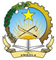 Mission Permanente de la République d’AngolaGenève41 UPR – INDIA  10 November 2022 – 14h30Statement of Angola104/133 – 0.55s Mr. President, Angola welcomes the delegation of India to this cycle. We positively note that India has taken effective measures to strengthen its human rights framework, while developing institutional infrastructure for the promotion of human rights. We particularly welcome the implementation of a comprehensive development strategy through accelerated economic growth and broader social safety nets, with a special focus on vulnerable groups. In this regard, we encourage India to continue taking steps to protect and strengthen women’s rights in all areas and recommends the following:To take concrete measures to protect the rights of religious minorities against all forms of violence and discrimination; To mainstream the fight against leprosy through poverty reduction programmes;To consider ratifying the UN Convention Against Torture, Angola wishes India all success in its UPR. I thank you Mr. President.